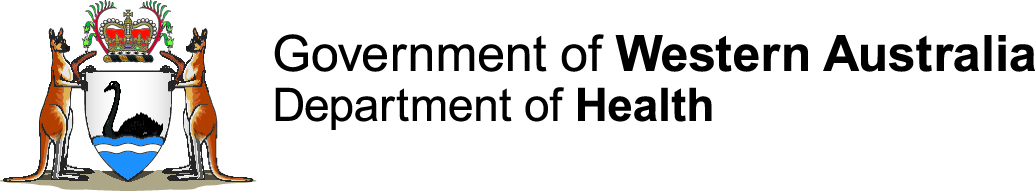 Food Act 2008 and Public Health Act 2016 ReportingInformation from Local Government Authorities (LGA) on the performance of functions under the Food Act 2008 (Food Act) and the Public Health Act 2016 (PH Act)This form is provided to assist you in collating information. The report must be submitted to the Department of Health online at https://consultation.health.wa.gov.au by 31 August 2019. Part ASigned declaration by enforcement agencyThis report must be submitted online at https://consultation.health.wa.gov.au by 31 August 2019For enquiries regarding the online form please contact the Environmental Health Directorate on (08) 9222 2000 or email foodsafety@health.wa.gov.au  Local Government Authority:Public Health Act authorised officersPublic Health Act authorised officersPublic Health Act authorised officersPublic Health Act authorised officersPublic Health Act authorised officersPublic Health Act authorised officersPublic Health Act authorised officersPublic Health Act authorised officersPublic Health Act authorised officersPublic Health Act authorised officersPublic Health Act authorised officersPublic Health Act authorised officersPublic Health Act authorised officersPublic Health Act authorised officersPublic Health Act authorised officersPublic Health Act authorised officersPublic Health Act authorised officersPublic Health Act authorised officersPublic Health Act authorised officersPublic Health Act authorised officersPublic Health Act authorised officersPublic Health Act authorised officersPublic Health Act authorised officersPublic Health Act authorised officersPublic Health Act authorised officersPublic Health Act authorised officersPublic Health Act authorised officersPublic Health Act authorised officersPublic Health Act authorised officersPublic Health Act authorised officersPublic Health Act authorised officersPublic Health Act authorised officersPublic Health Act authorised officersPublic Health Act authorised officersPublic Health Act authorised officersPublic Health Act authorised officersPublic Health Act authorised officersPublic Health Act authorised officersPublic Health Act authorised officersWhat is the number of full time equivalent (FTE) PH Act authorised officers working in your LGA?What is the number of full time equivalent (FTE) PH Act authorised officers working in your LGA?What is the number of full time equivalent (FTE) PH Act authorised officers working in your LGA?What is the number of full time equivalent (FTE) PH Act authorised officers working in your LGA?What is the number of full time equivalent (FTE) PH Act authorised officers working in your LGA?What is the number of full time equivalent (FTE) PH Act authorised officers working in your LGA?What is the number of full time equivalent (FTE) PH Act authorised officers working in your LGA?What is the number of full time equivalent (FTE) PH Act authorised officers working in your LGA?What is the number of full time equivalent (FTE) PH Act authorised officers working in your LGA?What is the number of full time equivalent (FTE) PH Act authorised officers working in your LGA?What is the number of full time equivalent (FTE) PH Act authorised officers working in your LGA?What is the number of full time equivalent (FTE) PH Act authorised officers working in your LGA?What is the number of full time equivalent (FTE) PH Act authorised officers working in your LGA?What is the number of full time equivalent (FTE) PH Act authorised officers working in your LGA?What is the number of full time equivalent (FTE) PH Act authorised officers working in your LGA?What is the number of full time equivalent (FTE) PH Act authorised officers working in your LGA?What is the number of full time equivalent (FTE) PH Act authorised officers working in your LGA?What is the number of full time equivalent (FTE) PH Act authorised officers working in your LGA?What is the number of full time equivalent (FTE) PH Act authorised officers working in your LGA?What is the number of full time equivalent (FTE) PH Act authorised officers working in your LGA?What is the number of full time equivalent (FTE) PH Act authorised officers working in your LGA?What is the number of full time equivalent (FTE) PH Act authorised officers working in your LGA?What is the number of full time equivalent (FTE) PH Act authorised officers working in your LGA?What is the number of full time equivalent (FTE) PH Act authorised officers working in your LGA?What is the number of full time equivalent (FTE) PH Act authorised officers working in your LGA?What is the number of full time equivalent (FTE) PH Act authorised officers working in your LGA?What is the number of full time equivalent (FTE) PH Act authorised officers working in your LGA?What is the number of full time equivalent (FTE) PH Act authorised officers working in your LGA?What is the number of full time equivalent (FTE) PH Act authorised officers working in your LGA?What is the number of full time equivalent (FTE) PH Act authorised officers working in your LGA?What is the number of full time equivalent (FTE) PH Act authorised officers working in your LGA?What is the number of full time equivalent (FTE) PH Act authorised officers working in your LGA?What is the number of full time equivalent (FTE) PH Act authorised officers working in your LGA?What is the number of full time equivalent (FTE) PH Act authorised officers working in your LGA?What is the number of FTE1 persons that assist authorised officers with their duties in your LGA?What is the number of FTE1 persons that assist authorised officers with their duties in your LGA?What is the number of FTE1 persons that assist authorised officers with their duties in your LGA?What is the number of FTE1 persons that assist authorised officers with their duties in your LGA?What is the number of FTE1 persons that assist authorised officers with their duties in your LGA?What is the number of FTE1 persons that assist authorised officers with their duties in your LGA?What is the number of FTE1 persons that assist authorised officers with their duties in your LGA?What is the number of FTE1 persons that assist authorised officers with their duties in your LGA?What is the number of FTE1 persons that assist authorised officers with their duties in your LGA?What is the number of FTE1 persons that assist authorised officers with their duties in your LGA?What is the number of FTE1 persons that assist authorised officers with their duties in your LGA?What is the number of FTE1 persons that assist authorised officers with their duties in your LGA?What is the number of FTE1 persons that assist authorised officers with their duties in your LGA?What is the number of FTE1 persons that assist authorised officers with their duties in your LGA?What is the number of FTE1 persons that assist authorised officers with their duties in your LGA?What is the number of FTE1 persons that assist authorised officers with their duties in your LGA?What is the number of FTE1 persons that assist authorised officers with their duties in your LGA?What is the number of FTE1 persons that assist authorised officers with their duties in your LGA?What is the number of FTE1 persons that assist authorised officers with their duties in your LGA?What is the number of FTE1 persons that assist authorised officers with their duties in your LGA?What is the number of FTE1 persons that assist authorised officers with their duties in your LGA?What is the number of FTE1 persons that assist authorised officers with their duties in your LGA?What is the number of FTE1 persons that assist authorised officers with their duties in your LGA?What is the number of FTE1 persons that assist authorised officers with their duties in your LGA?What is the number of FTE1 persons that assist authorised officers with their duties in your LGA?What is the number of FTE1 persons that assist authorised officers with their duties in your LGA?What is the number of FTE1 persons that assist authorised officers with their duties in your LGA?What is the number of FTE1 persons that assist authorised officers with their duties in your LGA?What is the number of FTE1 persons that assist authorised officers with their duties in your LGA?What is the number of FTE1 persons that assist authorised officers with their duties in your LGA?What is the number of FTE1 persons that assist authorised officers with their duties in your LGA?What is the number of FTE1 persons that assist authorised officers with their duties in your LGA?What is the number of FTE1 persons that assist authorised officers with their duties in your LGA?What is the number of FTE1 persons that assist authorised officers with their duties in your LGA?Has your LGA experienced difficulties recruiting appropriately qualified persons to be designated as authorised officers under the PH Act during the reporting period?Has your LGA experienced difficulties recruiting appropriately qualified persons to be designated as authorised officers under the PH Act during the reporting period?Has your LGA experienced difficulties recruiting appropriately qualified persons to be designated as authorised officers under the PH Act during the reporting period?Has your LGA experienced difficulties recruiting appropriately qualified persons to be designated as authorised officers under the PH Act during the reporting period?Has your LGA experienced difficulties recruiting appropriately qualified persons to be designated as authorised officers under the PH Act during the reporting period?Has your LGA experienced difficulties recruiting appropriately qualified persons to be designated as authorised officers under the PH Act during the reporting period?Has your LGA experienced difficulties recruiting appropriately qualified persons to be designated as authorised officers under the PH Act during the reporting period?Has your LGA experienced difficulties recruiting appropriately qualified persons to be designated as authorised officers under the PH Act during the reporting period?Has your LGA experienced difficulties recruiting appropriately qualified persons to be designated as authorised officers under the PH Act during the reporting period?Has your LGA experienced difficulties recruiting appropriately qualified persons to be designated as authorised officers under the PH Act during the reporting period?Has your LGA experienced difficulties recruiting appropriately qualified persons to be designated as authorised officers under the PH Act during the reporting period?Has your LGA experienced difficulties recruiting appropriately qualified persons to be designated as authorised officers under the PH Act during the reporting period?Has your LGA experienced difficulties recruiting appropriately qualified persons to be designated as authorised officers under the PH Act during the reporting period?Has your LGA experienced difficulties recruiting appropriately qualified persons to be designated as authorised officers under the PH Act during the reporting period?Has your LGA experienced difficulties recruiting appropriately qualified persons to be designated as authorised officers under the PH Act during the reporting period?Has your LGA experienced difficulties recruiting appropriately qualified persons to be designated as authorised officers under the PH Act during the reporting period?Has your LGA experienced difficulties recruiting appropriately qualified persons to be designated as authorised officers under the PH Act during the reporting period?Has your LGA experienced difficulties recruiting appropriately qualified persons to be designated as authorised officers under the PH Act during the reporting period?Has your LGA experienced difficulties recruiting appropriately qualified persons to be designated as authorised officers under the PH Act during the reporting period?Has your LGA experienced difficulties recruiting appropriately qualified persons to be designated as authorised officers under the PH Act during the reporting period?Has your LGA experienced difficulties recruiting appropriately qualified persons to be designated as authorised officers under the PH Act during the reporting period?Has your LGA experienced difficulties recruiting appropriately qualified persons to be designated as authorised officers under the PH Act during the reporting period?Has your LGA experienced difficulties recruiting appropriately qualified persons to be designated as authorised officers under the PH Act during the reporting period?Has your LGA experienced difficulties recruiting appropriately qualified persons to be designated as authorised officers under the PH Act during the reporting period?Has your LGA experienced difficulties recruiting appropriately qualified persons to be designated as authorised officers under the PH Act during the reporting period?Has your LGA experienced difficulties recruiting appropriately qualified persons to be designated as authorised officers under the PH Act during the reporting period?Yes NoYes NoYes NoYes NoYes NoYes NoYes NoYes NoIf yes, please specifyIf yes, please specifyIf yes, please specifyIf yes, please specifyIf yes, please specifyIf yes, please specifyHas your LGA had any authorised officers return their certificate of authority (i.e. cease to be authorised officers) during the reporting period?Has your LGA had any authorised officers return their certificate of authority (i.e. cease to be authorised officers) during the reporting period?Has your LGA had any authorised officers return their certificate of authority (i.e. cease to be authorised officers) during the reporting period?Has your LGA had any authorised officers return their certificate of authority (i.e. cease to be authorised officers) during the reporting period?Has your LGA had any authorised officers return their certificate of authority (i.e. cease to be authorised officers) during the reporting period?Has your LGA had any authorised officers return their certificate of authority (i.e. cease to be authorised officers) during the reporting period?Has your LGA had any authorised officers return their certificate of authority (i.e. cease to be authorised officers) during the reporting period?Has your LGA had any authorised officers return their certificate of authority (i.e. cease to be authorised officers) during the reporting period?Has your LGA had any authorised officers return their certificate of authority (i.e. cease to be authorised officers) during the reporting period?Has your LGA had any authorised officers return their certificate of authority (i.e. cease to be authorised officers) during the reporting period?Has your LGA had any authorised officers return their certificate of authority (i.e. cease to be authorised officers) during the reporting period?Has your LGA had any authorised officers return their certificate of authority (i.e. cease to be authorised officers) during the reporting period?Has your LGA had any authorised officers return their certificate of authority (i.e. cease to be authorised officers) during the reporting period?Has your LGA had any authorised officers return their certificate of authority (i.e. cease to be authorised officers) during the reporting period?Has your LGA had any authorised officers return their certificate of authority (i.e. cease to be authorised officers) during the reporting period?Has your LGA had any authorised officers return their certificate of authority (i.e. cease to be authorised officers) during the reporting period?Has your LGA had any authorised officers return their certificate of authority (i.e. cease to be authorised officers) during the reporting period?Has your LGA had any authorised officers return their certificate of authority (i.e. cease to be authorised officers) during the reporting period?Has your LGA had any authorised officers return their certificate of authority (i.e. cease to be authorised officers) during the reporting period?Has your LGA had any authorised officers return their certificate of authority (i.e. cease to be authorised officers) during the reporting period?Has your LGA had any authorised officers return their certificate of authority (i.e. cease to be authorised officers) during the reporting period?Has your LGA had any authorised officers return their certificate of authority (i.e. cease to be authorised officers) during the reporting period?Has your LGA had any authorised officers return their certificate of authority (i.e. cease to be authorised officers) during the reporting period?Has your LGA had any authorised officers return their certificate of authority (i.e. cease to be authorised officers) during the reporting period?Has your LGA had any authorised officers return their certificate of authority (i.e. cease to be authorised officers) during the reporting period?Has your LGA had any authorised officers return their certificate of authority (i.e. cease to be authorised officers) during the reporting period?Yes NoYes NoYes NoYes NoYes NoYes NoYes NoYes NoIf yes, how many?If yes, how many?If yes, how many?If yes, how many?If yes, how many?If yes, how many?If yes, how many?If yes, how many?If yes, how many?If yes, how many?If yes, how many?If yes, how many?If yes, how many?If yes, how many?If yes, how many?If yes, how many?If yes, how many?If yes, how many?If yes, how many?If yes, how many?If yes, how many?If yes, how many?Part BFood Act authorised officersPart BFood Act authorised officersPart BFood Act authorised officersPart BFood Act authorised officersPart BFood Act authorised officersPart BFood Act authorised officersPart BFood Act authorised officersPart BFood Act authorised officersPart BFood Act authorised officersPart BFood Act authorised officersPart BFood Act authorised officersPart BFood Act authorised officersPart BFood Act authorised officersPart BFood Act authorised officersPart BFood Act authorised officersPart BFood Act authorised officersPart BFood Act authorised officersPart BFood Act authorised officersPart BFood Act authorised officersPart BFood Act authorised officersPart BFood Act authorised officersPart BFood Act authorised officersPart BFood Act authorised officersPart BFood Act authorised officersPart BFood Act authorised officersPart BFood Act authorised officersPart BFood Act authorised officersPart BFood Act authorised officersPart BFood Act authorised officersPart BFood Act authorised officersPart BFood Act authorised officersPart BFood Act authorised officersPart BFood Act authorised officersPart BFood Act authorised officersPart BFood Act authorised officersPart BFood Act authorised officersPart BFood Act authorised officersPart BFood Act authorised officersPart BFood Act authorised officersWhat is the number of FTE1 Food Act authorised officers?What is the number of FTE1 Food Act authorised officers?What is the number of FTE1 Food Act authorised officers?What is the number of FTE1 Food Act authorised officers?What is the number of FTE1 Food Act authorised officers?What is the number of FTE1 Food Act authorised officers?What is the number of FTE1 Food Act authorised officers?What is the number of FTE1 Food Act authorised officers?What is the number of FTE1 Food Act authorised officers?What is the number of FTE1 Food Act authorised officers?What is the number of FTE1 Food Act authorised officers?What is the number of FTE1 Food Act authorised officers?What is the number of FTE1 Food Act authorised officers?What is the number of FTE1 Food Act authorised officers?What is the number of FTE1 Food Act authorised officers?What is the number of FTE1 Food Act authorised officers?What is the number of FTE1 Food Act authorised officers?What is the number of FTE1 Food Act authorised officers?What is the number of FTE1 Food Act authorised officers?What is the number of FTE1 Food Act authorised officers?What is the number of FTE1 Food Act authorised officers?What is the number of FTE1 Food Act authorised officers?What is the number of FTE1 Food Act authorised officers?What is the number of FTE1 Food Act authorised officers?What is the number of FTE1 Food Act authorised officers?What is the number of FTE1 Food Act authorised officers?What is the number of FTE1 Food Act authorised officers?What is the number of FTE1 Food Act authorised officers?What is the number of FTE1 Food Act authorised officers?What is the number of FTE1 Food Act authorised officers?What is the number of FTE1 Food Act authorised officers?What is the number of FTE1 Food Act authorised officers?What is the number of FTE1 Food Act authorised officers?What is the number of FTE1 Food Act authorised officers?What is the number of FTE1 persons that assist with the discharge of duties of Food Act authorised officers?What is the number of FTE1 persons that assist with the discharge of duties of Food Act authorised officers?What is the number of FTE1 persons that assist with the discharge of duties of Food Act authorised officers?What is the number of FTE1 persons that assist with the discharge of duties of Food Act authorised officers?What is the number of FTE1 persons that assist with the discharge of duties of Food Act authorised officers?What is the number of FTE1 persons that assist with the discharge of duties of Food Act authorised officers?What is the number of FTE1 persons that assist with the discharge of duties of Food Act authorised officers?What is the number of FTE1 persons that assist with the discharge of duties of Food Act authorised officers?What is the number of FTE1 persons that assist with the discharge of duties of Food Act authorised officers?What is the number of FTE1 persons that assist with the discharge of duties of Food Act authorised officers?What is the number of FTE1 persons that assist with the discharge of duties of Food Act authorised officers?What is the number of FTE1 persons that assist with the discharge of duties of Food Act authorised officers?What is the number of FTE1 persons that assist with the discharge of duties of Food Act authorised officers?What is the number of FTE1 persons that assist with the discharge of duties of Food Act authorised officers?What is the number of FTE1 persons that assist with the discharge of duties of Food Act authorised officers?What is the number of FTE1 persons that assist with the discharge of duties of Food Act authorised officers?What is the number of FTE1 persons that assist with the discharge of duties of Food Act authorised officers?What is the number of FTE1 persons that assist with the discharge of duties of Food Act authorised officers?What is the number of FTE1 persons that assist with the discharge of duties of Food Act authorised officers?What is the number of FTE1 persons that assist with the discharge of duties of Food Act authorised officers?What is the number of FTE1 persons that assist with the discharge of duties of Food Act authorised officers?What is the number of FTE1 persons that assist with the discharge of duties of Food Act authorised officers?What is the number of FTE1 persons that assist with the discharge of duties of Food Act authorised officers?What is the number of FTE1 persons that assist with the discharge of duties of Food Act authorised officers?What is the number of FTE1 persons that assist with the discharge of duties of Food Act authorised officers?What is the number of FTE1 persons that assist with the discharge of duties of Food Act authorised officers?What is the number of FTE1 persons that assist with the discharge of duties of Food Act authorised officers?What is the number of FTE1 persons that assist with the discharge of duties of Food Act authorised officers?What is the number of FTE1 persons that assist with the discharge of duties of Food Act authorised officers?What is the number of FTE1 persons that assist with the discharge of duties of Food Act authorised officers?What is the number of FTE1 persons that assist with the discharge of duties of Food Act authorised officers?What is the number of FTE1 persons that assist with the discharge of duties of Food Act authorised officers?What is the number of FTE1 persons that assist with the discharge of duties of Food Act authorised officers?What is the number of FTE1 persons that assist with the discharge of duties of Food Act authorised officers?What is the number of FTE1 Food Act authorised officers - meat inspectors?What is the number of FTE1 Food Act authorised officers - meat inspectors?What is the number of FTE1 Food Act authorised officers - meat inspectors?What is the number of FTE1 Food Act authorised officers - meat inspectors?What is the number of FTE1 Food Act authorised officers - meat inspectors?What is the number of FTE1 Food Act authorised officers - meat inspectors?What is the number of FTE1 Food Act authorised officers - meat inspectors?What is the number of FTE1 Food Act authorised officers - meat inspectors?What is the number of FTE1 Food Act authorised officers - meat inspectors?What is the number of FTE1 Food Act authorised officers - meat inspectors?What is the number of FTE1 Food Act authorised officers - meat inspectors?What is the number of FTE1 Food Act authorised officers - meat inspectors?What is the number of FTE1 Food Act authorised officers - meat inspectors?What is the number of FTE1 Food Act authorised officers - meat inspectors?What is the number of FTE1 Food Act authorised officers - meat inspectors?What is the number of FTE1 Food Act authorised officers - meat inspectors?What is the number of FTE1 Food Act authorised officers - meat inspectors?What is the number of FTE1 Food Act authorised officers - meat inspectors?What is the number of FTE1 Food Act authorised officers - meat inspectors?What is the number of FTE1 Food Act authorised officers - meat inspectors?What is the number of FTE1 Food Act authorised officers - meat inspectors?What is the number of FTE1 Food Act authorised officers - meat inspectors?What is the number of FTE1 Food Act authorised officers - meat inspectors?What is the number of FTE1 Food Act authorised officers - meat inspectors?What is the number of FTE1 Food Act authorised officers - meat inspectors?What is the number of FTE1 Food Act authorised officers - meat inspectors?What is the number of FTE1 Food Act authorised officers - meat inspectors?What is the number of FTE1 Food Act authorised officers - meat inspectors?What is the number of FTE1 Food Act authorised officers - meat inspectors?What is the number of FTE1 Food Act authorised officers - meat inspectors?What is the number of FTE1 Food Act authorised officers - meat inspectors?What is the number of FTE1 Food Act authorised officers - meat inspectors?What is the number of FTE1 Food Act authorised officers - meat inspectors?What is the number of FTE1 Food Act authorised officers - meat inspectors?What are the qualifications2 of Food Act authorised officers (please specify the number of authorised officers with the following qualifications)What are the qualifications2 of Food Act authorised officers (please specify the number of authorised officers with the following qualifications)What are the qualifications2 of Food Act authorised officers (please specify the number of authorised officers with the following qualifications)What are the qualifications2 of Food Act authorised officers (please specify the number of authorised officers with the following qualifications)What are the qualifications2 of Food Act authorised officers (please specify the number of authorised officers with the following qualifications)What are the qualifications2 of Food Act authorised officers (please specify the number of authorised officers with the following qualifications)What are the qualifications2 of Food Act authorised officers (please specify the number of authorised officers with the following qualifications)What are the qualifications2 of Food Act authorised officers (please specify the number of authorised officers with the following qualifications)What are the qualifications2 of Food Act authorised officers (please specify the number of authorised officers with the following qualifications)What are the qualifications2 of Food Act authorised officers (please specify the number of authorised officers with the following qualifications)What are the qualifications2 of Food Act authorised officers (please specify the number of authorised officers with the following qualifications)What are the qualifications2 of Food Act authorised officers (please specify the number of authorised officers with the following qualifications)What are the qualifications2 of Food Act authorised officers (please specify the number of authorised officers with the following qualifications)What are the qualifications2 of Food Act authorised officers (please specify the number of authorised officers with the following qualifications)What are the qualifications2 of Food Act authorised officers (please specify the number of authorised officers with the following qualifications)What are the qualifications2 of Food Act authorised officers (please specify the number of authorised officers with the following qualifications)What are the qualifications2 of Food Act authorised officers (please specify the number of authorised officers with the following qualifications)What are the qualifications2 of Food Act authorised officers (please specify the number of authorised officers with the following qualifications)What are the qualifications2 of Food Act authorised officers (please specify the number of authorised officers with the following qualifications)What are the qualifications2 of Food Act authorised officers (please specify the number of authorised officers with the following qualifications)What are the qualifications2 of Food Act authorised officers (please specify the number of authorised officers with the following qualifications)What are the qualifications2 of Food Act authorised officers (please specify the number of authorised officers with the following qualifications)What are the qualifications2 of Food Act authorised officers (please specify the number of authorised officers with the following qualifications)What are the qualifications2 of Food Act authorised officers (please specify the number of authorised officers with the following qualifications)What are the qualifications2 of Food Act authorised officers (please specify the number of authorised officers with the following qualifications)What are the qualifications2 of Food Act authorised officers (please specify the number of authorised officers with the following qualifications)What are the qualifications2 of Food Act authorised officers (please specify the number of authorised officers with the following qualifications)What are the qualifications2 of Food Act authorised officers (please specify the number of authorised officers with the following qualifications)What are the qualifications2 of Food Act authorised officers (please specify the number of authorised officers with the following qualifications)What are the qualifications2 of Food Act authorised officers (please specify the number of authorised officers with the following qualifications)What are the qualifications2 of Food Act authorised officers (please specify the number of authorised officers with the following qualifications)What are the qualifications2 of Food Act authorised officers (please specify the number of authorised officers with the following qualifications)What are the qualifications2 of Food Act authorised officers (please specify the number of authorised officers with the following qualifications)What are the qualifications2 of Food Act authorised officers (please specify the number of authorised officers with the following qualifications)What are the qualifications2 of Food Act authorised officers (please specify the number of authorised officers with the following qualifications)What are the qualifications2 of Food Act authorised officers (please specify the number of authorised officers with the following qualifications)What are the qualifications2 of Food Act authorised officers (please specify the number of authorised officers with the following qualifications)What are the qualifications2 of Food Act authorised officers (please specify the number of authorised officers with the following qualifications)Environmental Health degree Environmental Health degree Environmental Health degree Environmental Health degree Environmental Health degree Environmental Health degree Environmental Health degree Environmental Health degree Environmental Health degree Other (number)Other (number)Other (number)Other (number)Other (number)Other (number)Other (number)Other (number)Other (number)Other (number)Other (number)Other (number)Other (number)Other (number)Please specify other qualificationsPlease specify other qualificationsPlease specify other qualificationsPlease specify other qualificationsPlease specify other qualificationsPlease specify other qualificationsPlease specify other qualificationsPlease specify other qualificationsPlease specify other qualificationsPlease specify other qualificationsHas the enforcement agency experienced recruiting difficulties during the reporting period?Has the enforcement agency experienced recruiting difficulties during the reporting period?Has the enforcement agency experienced recruiting difficulties during the reporting period?Has the enforcement agency experienced recruiting difficulties during the reporting period?Has the enforcement agency experienced recruiting difficulties during the reporting period?Has the enforcement agency experienced recruiting difficulties during the reporting period?Has the enforcement agency experienced recruiting difficulties during the reporting period?Has the enforcement agency experienced recruiting difficulties during the reporting period?Has the enforcement agency experienced recruiting difficulties during the reporting period?Has the enforcement agency experienced recruiting difficulties during the reporting period?Has the enforcement agency experienced recruiting difficulties during the reporting period?Has the enforcement agency experienced recruiting difficulties during the reporting period?Has the enforcement agency experienced recruiting difficulties during the reporting period?Has the enforcement agency experienced recruiting difficulties during the reporting period?Has the enforcement agency experienced recruiting difficulties during the reporting period?Has the enforcement agency experienced recruiting difficulties during the reporting period?Has the enforcement agency experienced recruiting difficulties during the reporting period?Has the enforcement agency experienced recruiting difficulties during the reporting period?Has the enforcement agency experienced recruiting difficulties during the reporting period?Has the enforcement agency experienced recruiting difficulties during the reporting period?Has the enforcement agency experienced recruiting difficulties during the reporting period?Has the enforcement agency experienced recruiting difficulties during the reporting period?Has the enforcement agency experienced recruiting difficulties during the reporting period?Has the enforcement agency experienced recruiting difficulties during the reporting period?Has the enforcement agency experienced recruiting difficulties during the reporting period?Has the enforcement agency experienced recruiting difficulties during the reporting period?Yes No Yes No Yes No Yes No Yes No Yes No Yes No Yes No Registration and assessment of food businessesRegistration and assessment of food businessesRegistration and assessment of food businessesRegistration and assessment of food businessesRegistration and assessment of food businessesRegistration and assessment of food businessesRegistration and assessment of food businessesRegistration and assessment of food businessesRegistration and assessment of food businessesRegistration and assessment of food businessesRegistration and assessment of food businessesRegistration and assessment of food businessesRegistration and assessment of food businessesRegistration and assessment of food businessesRegistration and assessment of food businessesRegistration and assessment of food businessesRegistration and assessment of food businessesRegistration and assessment of food businessesRegistration and assessment of food businessesRegistration and assessment of food businessesRegistration and assessment of food businessesRegistration and assessment of food businessesRegistration and assessment of food businessesRegistration and assessment of food businessesRegistration and assessment of food businessesRegistration and assessment of food businessesRegistration and assessment of food businessesRegistration and assessment of food businessesRegistration and assessment of food businessesRegistration and assessment of food businessesRegistration and assessment of food businessesRegistration and assessment of food businessesRegistration and assessment of food businessesRegistration and assessment of food businessesRegistration and assessment of food businessesRegistration and assessment of food businessesRegistration and assessment of food businessesRegistration and assessment of food businessesRegistration and assessment of food businessesWhat is the total number of food businesses in the enforcement agency’s jurisdiction?What is the total number of food businesses in the enforcement agency’s jurisdiction?What is the total number of food businesses in the enforcement agency’s jurisdiction?What is the total number of food businesses in the enforcement agency’s jurisdiction?What is the total number of food businesses in the enforcement agency’s jurisdiction?What is the total number of food businesses in the enforcement agency’s jurisdiction?What is the total number of food businesses in the enforcement agency’s jurisdiction?What is the total number of food businesses in the enforcement agency’s jurisdiction?What is the total number of food businesses in the enforcement agency’s jurisdiction?What is the total number of food businesses in the enforcement agency’s jurisdiction?What is the total number of food businesses in the enforcement agency’s jurisdiction?What is the total number of food businesses in the enforcement agency’s jurisdiction?What is the total number of food businesses in the enforcement agency’s jurisdiction?What is the total number of food businesses in the enforcement agency’s jurisdiction?What is the total number of food businesses in the enforcement agency’s jurisdiction?What is the total number of food businesses in the enforcement agency’s jurisdiction?What is the total number of food businesses in the enforcement agency’s jurisdiction?What is the total number of food businesses in the enforcement agency’s jurisdiction?What is the total number of food businesses in the enforcement agency’s jurisdiction?What is the total number of food businesses in the enforcement agency’s jurisdiction?What is the total number of food businesses in the enforcement agency’s jurisdiction?What is the total number of food businesses in the enforcement agency’s jurisdiction?What is the total number of food businesses in the enforcement agency’s jurisdiction?What is the total number of food businesses in the enforcement agency’s jurisdiction?What is the total number of food businesses in the enforcement agency’s jurisdiction?What is the total number of food businesses in the enforcement agency’s jurisdiction?What is the total number of food businesses in the enforcement agency’s jurisdiction?What is the total number of food businesses in the enforcement agency’s jurisdiction?What is the total number of food businesses in the enforcement agency’s jurisdiction?What is the total number of food businesses in the enforcement agency’s jurisdiction?What is the total number of food businesses in the enforcement agency’s jurisdiction?What is the total number of food businesses in the enforcement agency’s jurisdiction?What is the total number of food businesses in the enforcement agency’s jurisdiction?What is the total number of food businesses in the enforcement agency’s jurisdiction?How many onsite assessments were conducted during this reporting period?How many onsite assessments were conducted during this reporting period?How many onsite assessments were conducted during this reporting period?How many onsite assessments were conducted during this reporting period?How many onsite assessments were conducted during this reporting period?How many onsite assessments were conducted during this reporting period?How many onsite assessments were conducted during this reporting period?How many onsite assessments were conducted during this reporting period?How many onsite assessments were conducted during this reporting period?How many onsite assessments were conducted during this reporting period?How many onsite assessments were conducted during this reporting period?How many onsite assessments were conducted during this reporting period?How many onsite assessments were conducted during this reporting period?How many onsite assessments were conducted during this reporting period?How many onsite assessments were conducted during this reporting period?How many onsite assessments were conducted during this reporting period?How many onsite assessments were conducted during this reporting period?How many onsite assessments were conducted during this reporting period?How many onsite assessments were conducted during this reporting period?How many onsite assessments were conducted during this reporting period?How many onsite assessments were conducted during this reporting period?How many onsite assessments were conducted during this reporting period?How many onsite assessments were conducted during this reporting period?How many onsite assessments were conducted during this reporting period?How many onsite assessments were conducted during this reporting period?How many onsite assessments were conducted during this reporting period?How many onsite assessments were conducted during this reporting period?How many onsite assessments were conducted during this reporting period?How many onsite assessments were conducted during this reporting period?How many onsite assessments were conducted during this reporting period?How many onsite assessments were conducted during this reporting period?How many onsite assessments were conducted during this reporting period?How many onsite assessments were conducted during this reporting period?How many onsite assessments were conducted during this reporting period?What is the number of food businesses by risk rating3?What is the number of food businesses by risk rating3?What is the number of food businesses by risk rating3?What is the number of food businesses by risk rating3?What is the number of food businesses by risk rating3?What is the number of food businesses by risk rating3?What is the number of food businesses by risk rating3?What is the number of food businesses by risk rating3?What is the number of food businesses by risk rating3?What is the number of food businesses by risk rating3?What is the number of food businesses by risk rating3?What is the number of food businesses by risk rating3?What is the number of food businesses by risk rating3?What is the number of food businesses by risk rating3?What is the number of food businesses by risk rating3?What is the number of food businesses by risk rating3?What is the number of food businesses by risk rating3?What is the number of food businesses by risk rating3?What is the number of food businesses by risk rating3?What is the number of food businesses by risk rating3?What is the number of food businesses by risk rating3?What is the number of food businesses by risk rating3?What is the number of food businesses by risk rating3?What is the number of food businesses by risk rating3?What is the number of food businesses by risk rating3?What is the number of food businesses by risk rating3?What is the number of food businesses by risk rating3?What is the number of food businesses by risk rating3?What is the number of food businesses by risk rating3?What is the number of food businesses by risk rating3?What is the number of food businesses by risk rating3?What is the number of food businesses by risk rating3?What is the number of food businesses by risk rating3?What is the number of food businesses by risk rating3?What is the number of food businesses by risk rating3?What is the number of food businesses by risk rating3?What is the number of food businesses by risk rating3?What is the number of food businesses by risk rating3?HighHighHighHighHighMediumMediumMediumMediumMediumMediumMediumMediumMediumLowLowLowLowLowLowLowVery low/exemptVery low/exemptVery low/exemptVery low/exemptVery low/exemptNot determinedNot determinedNot determinedNot determinedNot determinedNot determinedNot determinedNot determinedNot determinedOther (please specify the risk rating and number of food businesses)Other (please specify the risk rating and number of food businesses)Other (please specify the risk rating and number of food businesses)Other (please specify the risk rating and number of food businesses)Other (please specify the risk rating and number of food businesses)Other (please specify the risk rating and number of food businesses)Other (please specify the risk rating and number of food businesses)What is the number of food businesses by principal type of activity3?What is the number of food businesses by principal type of activity3?What is the number of food businesses by principal type of activity3?What is the number of food businesses by principal type of activity3?What is the number of food businesses by principal type of activity3?What is the number of food businesses by principal type of activity3?What is the number of food businesses by principal type of activity3?What is the number of food businesses by principal type of activity3?What is the number of food businesses by principal type of activity3?What is the number of food businesses by principal type of activity3?What is the number of food businesses by principal type of activity3?What is the number of food businesses by principal type of activity3?What is the number of food businesses by principal type of activity3?What is the number of food businesses by principal type of activity3?What is the number of food businesses by principal type of activity3?What is the number of food businesses by principal type of activity3?What is the number of food businesses by principal type of activity3?What is the number of food businesses by principal type of activity3?What is the number of food businesses by principal type of activity3?What is the number of food businesses by principal type of activity3?What is the number of food businesses by principal type of activity3?What is the number of food businesses by principal type of activity3?What is the number of food businesses by principal type of activity3?What is the number of food businesses by principal type of activity3?What is the number of food businesses by principal type of activity3?What is the number of food businesses by principal type of activity3?What is the number of food businesses by principal type of activity3?What is the number of food businesses by principal type of activity3?What is the number of food businesses by principal type of activity3?What is the number of food businesses by principal type of activity3?What is the number of food businesses by principal type of activity3?What is the number of food businesses by principal type of activity3?What is the number of food businesses by principal type of activity3?What is the number of food businesses by principal type of activity3?What is the number of food businesses by principal type of activity3?What is the number of food businesses by principal type of activity3?What is the number of food businesses by principal type of activity3?What is the number of food businesses by principal type of activity3?Manufacturer/processorManufacturer/processorManufacturer/processorManufacturer/processorManufacturer/processorManufacturer/processorManufacturer/processorManufacturer/processorHotel/motel/guesthouseHotel/motel/guesthouseHotel/motel/guesthouseHotel/motel/guesthouseHotel/motel/guesthouseHotel/motel/guesthouseHotel/motel/guesthouseHotel/motel/guesthouseHotel/motel/guesthouseHotel/motel/guesthouseHotel/motel/guesthouseHotel/motel/guesthouseHotel/motel/guesthouseHotel/motel/guesthouseHotel/motel/guesthouseHotel/motel/guesthouseHotel/motel/guesthouseHotel/motel/guesthouseHotel/motel/guesthouseHotel/motel/guesthouseRetailerRetailerRetailerRetailerRetailerRetailerRetailerRetailerPub/tavernPub/tavernPub/tavernPub/tavernPub/tavernPub/tavernPub/tavernPub/tavernPub/tavernPub/tavernPub/tavernPub/tavernPub/tavernPub/tavernPub/tavernPub/tavernPub/tavernPub/tavernPub/tavernPub/tavernFood serviceFood serviceFood serviceFood serviceFood serviceFood serviceFood serviceFood serviceCanteen/kitchenCanteen/kitchenCanteen/kitchenCanteen/kitchenCanteen/kitchenCanteen/kitchenCanteen/kitchenCanteen/kitchenCanteen/kitchenCanteen/kitchenCanteen/kitchenCanteen/kitchenCanteen/kitchenCanteen/kitchenCanteen/kitchenCanteen/kitchenCanteen/kitchenCanteen/kitchenCanteen/kitchenCanteen/kitchenDistributorDistributorDistributorDistributorDistributorDistributorDistributorDistributorHospital/nursing homeHospital/nursing homeHospital/nursing homeHospital/nursing homeHospital/nursing homeHospital/nursing homeHospital/nursing homeHospital/nursing homeHospital/nursing homeHospital/nursing homeHospital/nursing homeHospital/nursing homeHospital/nursing homeHospital/nursing homeHospital/nursing homeHospital/nursing homeHospital/nursing homeHospital/nursing homeHospital/nursing homeHospital/nursing homeImporterImporterImporterImporterImporterImporterImporterImporterChildcare centreChildcare centreChildcare centreChildcare centreChildcare centreChildcare centreChildcare centreChildcare centreChildcare centreChildcare centreChildcare centreChildcare centreChildcare centreChildcare centreChildcare centreChildcare centreChildcare centreChildcare centreChildcare centreChildcare centrePackerPackerPackerPackerPackerPackerPackerPackerHome deliveryHome deliveryHome deliveryHome deliveryHome deliveryHome deliveryHome deliveryHome deliveryHome deliveryHome deliveryHome deliveryHome deliveryHome deliveryHome deliveryHome deliveryHome deliveryHome deliveryHome deliveryHome deliveryHome deliveryStorageStorageStorageStorageStorageStorageStorageStorageMobile food operatorMobile food operatorMobile food operatorMobile food operatorMobile food operatorMobile food operatorMobile food operatorMobile food operatorMobile food operatorMobile food operatorMobile food operatorMobile food operatorMobile food operatorMobile food operatorMobile food operatorMobile food operatorMobile food operatorMobile food operatorMobile food operatorMobile food operatorTransportTransportTransportTransportTransportTransportTransportTransportMarket StallMarket StallMarket StallMarket StallMarket StallMarket StallMarket StallMarket StallMarket StallMarket StallMarket StallMarket StallMarket StallMarket StallMarket StallMarket StallMarket StallMarket StallMarket StallMarket StallRestaurant/caféRestaurant/caféRestaurant/caféRestaurant/caféRestaurant/caféRestaurant/caféRestaurant/caféRestaurant/caféCharitable/community organisationCharitable/community organisationCharitable/community organisationCharitable/community organisationCharitable/community organisationCharitable/community organisationCharitable/community organisationCharitable/community organisationCharitable/community organisationCharitable/community organisationCharitable/community organisationCharitable/community organisationCharitable/community organisationCharitable/community organisationCharitable/community organisationCharitable/community organisationCharitable/community organisationCharitable/community organisationCharitable/community organisationCharitable/community organisationSnack bar/takeawaySnack bar/takeawaySnack bar/takeawaySnack bar/takeawaySnack bar/takeawaySnack bar/takeawaySnack bar/takeawaySnack bar/takeawayTemporary food premisesTemporary food premisesTemporary food premisesTemporary food premisesTemporary food premisesTemporary food premisesTemporary food premisesTemporary food premisesTemporary food premisesTemporary food premisesTemporary food premisesTemporary food premisesTemporary food premisesTemporary food premisesTemporary food premisesTemporary food premisesTemporary food premisesTemporary food premisesTemporary food premisesTemporary food premisesCatererCatererCatererCatererCatererCatererCatererCatererPrimary processor5Primary processor5Primary processor5Primary processor5Primary processor5Primary processor5Primary processor5Primary processor5Primary processor5Primary processor5Primary processor5Primary processor5Primary processor5Primary processor5Primary processor5Primary processor5Primary processor5Primary processor5Primary processor5Primary processor5Meals-on-wheelsMeals-on-wheelsMeals-on-wheelsMeals-on-wheelsMeals-on-wheelsMeals-on-wheelsMeals-on-wheelsMeals-on-wheelsResidential manufacturer/processorResidential manufacturer/processorResidential manufacturer/processorResidential manufacturer/processorResidential manufacturer/processorResidential manufacturer/processorResidential manufacturer/processorResidential manufacturer/processorResidential manufacturer/processorResidential manufacturer/processorResidential manufacturer/processorResidential manufacturer/processorResidential manufacturer/processorResidential manufacturer/processorResidential manufacturer/processorResidential manufacturer/processorResidential manufacturer/processorResidential manufacturer/processorResidential manufacturer/processorResidential manufacturer/processorPrimary producerPrimary producerPrimary producerPrimary producerPrimary producerPrimary producerPrimary producerPrimary producerFamily day careFamily day careFamily day careFamily day careFamily day careFamily day careFamily day careFamily day careFamily day careFamily day careFamily day careFamily day careFamily day careFamily day careFamily day careFamily day careFamily day careFamily day careFamily day careFamily day careOther (please specify other categories and the number of food businesses)Other (please specify other categories and the number of food businesses)Other (please specify other categories and the number of food businesses)Other (please specify other categories and the number of food businesses)Other (please specify other categories and the number of food businesses)Other (please specify other categories and the number of food businesses)Other (please specify other categories and the number of food businesses)Other (please specify other categories and the number of food businesses)Not determinedNot determinedNot determinedNot determinedNot determinedNot determinedNot determinedNot determinedNot determinedNot determinedNot determinedNot determinedNot determinedNot determinedNot determinedNot determinedNot determinedNot determinedNot determinedNot determinedFood Act compliance and enforcement activitiesFood Act compliance and enforcement activitiesFood Act compliance and enforcement activitiesFood Act compliance and enforcement activitiesFood Act compliance and enforcement activitiesFood Act compliance and enforcement activitiesFood Act compliance and enforcement activitiesFood Act compliance and enforcement activitiesFood Act compliance and enforcement activitiesFood Act compliance and enforcement activitiesFood Act compliance and enforcement activitiesFood Act compliance and enforcement activitiesFood Act compliance and enforcement activitiesFood Act compliance and enforcement activitiesFood Act compliance and enforcement activitiesFood Act compliance and enforcement activitiesFood Act compliance and enforcement activitiesFood Act compliance and enforcement activitiesFood Act compliance and enforcement activitiesFood Act compliance and enforcement activitiesFood Act compliance and enforcement activitiesFood Act compliance and enforcement activitiesFood Act compliance and enforcement activitiesFood Act compliance and enforcement activitiesFood Act compliance and enforcement activitiesFood Act compliance and enforcement activitiesFood Act compliance and enforcement activitiesFood Act compliance and enforcement activitiesFood Act compliance and enforcement activitiesDoes the enforcement agency have a compliance and enforcement policy in place?Does the enforcement agency have a compliance and enforcement policy in place?Does the enforcement agency have a compliance and enforcement policy in place?Does the enforcement agency have a compliance and enforcement policy in place?Does the enforcement agency have a compliance and enforcement policy in place?Does the enforcement agency have a compliance and enforcement policy in place?Does the enforcement agency have a compliance and enforcement policy in place?Does the enforcement agency have a compliance and enforcement policy in place?Does the enforcement agency have a compliance and enforcement policy in place?Does the enforcement agency have a compliance and enforcement policy in place?Does the enforcement agency have a compliance and enforcement policy in place?Does the enforcement agency have a compliance and enforcement policy in place?Does the enforcement agency have a compliance and enforcement policy in place?Does the enforcement agency have a compliance and enforcement policy in place?Does the enforcement agency have a compliance and enforcement policy in place?Does the enforcement agency have a compliance and enforcement policy in place?Does the enforcement agency have a compliance and enforcement policy in place?Does the enforcement agency have a compliance and enforcement policy in place?Does the enforcement agency have a compliance and enforcement policy in place?Does the enforcement agency have a compliance and enforcement policy in place?Does the enforcement agency have a compliance and enforcement policy in place?Does the enforcement agency have a compliance and enforcement policy in place?Yes No Yes No Yes No Yes No Yes No Yes No Yes No Yes No Yes No Yes No Yes No Yes No Yes No Number of prosecutions instigatedNumber of prosecutions instigatedNumber of prosecutions instigatedNumber of prosecutions instigatedNumber of prosecutions instigatedNumber of prosecutions instigatedNumber of prosecutions instigatedNumber of prosecutions instigatedNumber of prosecutions instigatedNumber of prosecutions instigatedNumber of prosecutions instigatedof which: number successfulof which: number successfulof which: number successfulof which: number successfulof which: number successfulof which: number successfulof which: number successfulof which: number successfulof which: number successfulof which: number successfulof which: number successfulof which: number successfulof which: number successfulof which: number successfulof which: number successfulof which: number successfulof which: number successfulof which: number successfulof which: number successfulof which: number successfulof which: number successfulof which: number successfulof which: number unsuccessfulof which: number unsuccessfulof which: number unsuccessfulof which: number unsuccessfulof which: number unsuccessfulof which: number unsuccessfulof which: number unsuccessfulof which: number unsuccessfulof which: number unsuccessfulof which: number unsuccessfulof which: number unsuccessfulof which: number ongoingof which: number ongoingof which: number ongoingof which: number ongoingof which: number ongoingof which: number ongoingof which: number ongoingof which: number ongoingof which: number ongoingof which: number ongoingof which: number ongoingof which: number ongoingof which: number ongoingof which: number ongoingof which: number ongoingof which: number ongoingof which: number ongoingof which: number ongoingof which: number ongoingof which: number ongoingof which: number ongoingof which: number ongoing00Number of seizures performed Number of seizures performed Number of seizures performed Number of seizures performed Number of seizures performed Number of seizures performed Number of seizures performed Number of seizures performed Number of seizures performed Number of seizures performed Number of seizures performed Number of improvement notices servedNumber of improvement notices servedNumber of improvement notices servedNumber of improvement notices servedNumber of improvement notices servedNumber of improvement notices servedNumber of improvement notices servedNumber of improvement notices servedNumber of improvement notices servedNumber of improvement notices servedNumber of improvement notices servedof which: number complied withof which: number complied withof which: number complied withof which: number complied withof which: number complied withof which: number complied withof which: number complied withof which: number complied withof which: number complied withof which: number complied withof which: number complied withof which: number complied withof which: number complied withof which: number complied withof which: number complied withof which: number complied withof which: number complied withof which: number complied withof which: number complied withof which: number complied withof which: number not complied withof which: number not complied withof which: number not complied withof which: number not complied withof which: number not complied withof which: number not complied withof which: number not complied withof which: number not complied withof which: number not complied withof which: number not complied withof which: number not complied withof which: number ongoingof which: number ongoingof which: number ongoingof which: number ongoingof which: number ongoingof which: number ongoingof which: number ongoingof which: number ongoingof which: number ongoingof which: number ongoingof which: number ongoingof which: number ongoingof which: number ongoingof which: number ongoingof which: number ongoingof which: number ongoingof which: number ongoingof which: number ongoingof which: number ongoingof which: number ongoingNumber of infringement notices servedNumber of infringement notices servedNumber of infringement notices servedNumber of infringement notices servedNumber of infringement notices servedNumber of infringement notices servedNumber of infringement notices servedNumber of infringement notices servedNumber of infringement notices servedNumber of infringement notices servedNumber of infringement notices servedof which: number paidof which: number paidof which: number paidof which: number paidof which: number paidof which: number paidof which: number paidof which: number paidof which: number paidof which: number paidof which: number paidof which: number paidof which: number paidof which: number paidof which: number paidof which: number paidof which: number paidof which: number paidof which: number paidof which: number paidof which: number referred to courtof which: number referred to courtof which: number referred to courtof which: number referred to courtof which: number referred to courtof which: number referred to courtof which: number referred to courtof which: number referred to courtof which: number referred to courtof which: number referred to courtof which: number referred to courtof which: number withdrawnof which: number withdrawnof which: number withdrawnof which: number withdrawnof which: number withdrawnof which: number withdrawnof which: number withdrawnof which: number withdrawnof which: number withdrawnof which: number withdrawnof which: number withdrawnof which: number withdrawnof which: number withdrawnof which: number withdrawnof which: number withdrawnof which: number withdrawnof which: number withdrawnof which: number withdrawnof which: number withdrawnof which: number withdrawnof which: number ongoingof which: number ongoingof which: number ongoingof which: number ongoingof which: number ongoingof which: number ongoingof which: number ongoingof which: number ongoingof which: number ongoingof which: number ongoingof which: number ongoingof which: number registered with the Fines Enforcement Registryof which: number registered with the Fines Enforcement Registryof which: number registered with the Fines Enforcement Registryof which: number registered with the Fines Enforcement Registryof which: number registered with the Fines Enforcement Registryof which: number registered with the Fines Enforcement Registryof which: number registered with the Fines Enforcement Registryof which: number registered with the Fines Enforcement Registryof which: number registered with the Fines Enforcement Registryof which: number registered with the Fines Enforcement Registryof which: number registered with the Fines Enforcement Registryof which: number registered with the Fines Enforcement Registryof which: number registered with the Fines Enforcement Registryof which: number registered with the Fines Enforcement Registryof which: number registered with the Fines Enforcement Registryof which: number registered with the Fines Enforcement Registryof which: number registered with the Fines Enforcement Registryof which: number registered with the Fines Enforcement Registryof which: number registered with the Fines Enforcement Registryof which: number registered with the Fines Enforcement RegistryNumber of prohibition orders servedNumber of prohibition orders servedNumber of prohibition orders servedNumber of prohibition orders servedNumber of prohibition orders servedNumber of prohibition orders servedNumber of prohibition orders servedNumber of prohibition orders servedNumber of prohibition orders servedNumber of prohibition orders servedNumber of prohibition orders servedof which: number complied withof which: number complied withof which: number complied withof which: number complied withof which: number complied withof which: number complied withof which: number complied withof which: number complied withof which: number complied withof which: number complied withof which: number complied withof which: number complied withof which: number complied withof which: number complied withof which: number complied withof which: number complied withof which: number complied withof which: number complied withof which: number complied withof which: number not complied withof which: number not complied withof which: number not complied withof which: number not complied withof which: number not complied withof which: number not complied withof which: number not complied withof which: number not complied withof which: number not complied withof which: number not complied withof which: number not complied withof which: number referred to State Administrative Tribunalof which: number referred to State Administrative Tribunalof which: number referred to State Administrative Tribunalof which: number referred to State Administrative Tribunalof which: number referred to State Administrative Tribunalof which: number referred to State Administrative Tribunalof which: number referred to State Administrative Tribunalof which: number referred to State Administrative Tribunalof which: number referred to State Administrative Tribunalof which: number referred to State Administrative Tribunalof which: number referred to State Administrative Tribunalof which: number referred to State Administrative Tribunalof which: number referred to State Administrative Tribunalof which: number referred to State Administrative Tribunalof which: number referred to State Administrative Tribunalof which: number referred to State Administrative Tribunalof which: number referred to State Administrative Tribunalof which: number referred to State Administrative Tribunalof which: number referred to State Administrative Tribunalof which: number ongoingof which: number ongoingof which: number ongoingof which: number ongoingof which: number ongoingof which: number ongoingof which: number ongoingof which: number ongoingof which: number ongoingof which: number ongoingof which: number ongoingRegulatory food safety auditingRegulatory food safety auditingRegulatory food safety auditingRegulatory food safety auditingRegulatory food safety auditingRegulatory food safety auditingRegulatory food safety auditingRegulatory food safety auditingRegulatory food safety auditingRegulatory food safety auditingRegulatory food safety auditingRegulatory food safety auditingRegulatory food safety auditingRegulatory food safety auditingRegulatory food safety auditingRegulatory food safety auditingRegulatory food safety auditingRegulatory food safety auditingRegulatory food safety auditingRegulatory food safety auditingRegulatory food safety auditingRegulatory food safety auditingRegulatory food safety auditingRegulatory food safety auditingRegulatory food safety auditingRegulatory food safety auditingRegulatory food safety auditingRegulatory food safety auditingRegulatory food safety auditingRegulatory food safety auditingRegulatory food safety auditingRegulatory food safety auditingRegulatory food safety auditingRegulatory food safety auditingRegulatory food safety auditingRegulatory food safety auditingRegulatory food safety auditingRegulatory food safety auditingWhat is the total number of food businesses captured under Standard 3.3.1?What is the total number of food businesses captured under Standard 3.3.1?What is the total number of food businesses captured under Standard 3.3.1?What is the total number of food businesses captured under Standard 3.3.1?What is the total number of food businesses captured under Standard 3.3.1?What is the total number of food businesses captured under Standard 3.3.1?What is the total number of food businesses captured under Standard 3.3.1?What is the total number of food businesses captured under Standard 3.3.1?What is the total number of food businesses captured under Standard 3.3.1?What is the total number of food businesses captured under Standard 3.3.1?What is the total number of food businesses captured under Standard 3.3.1?What is the total number of food businesses captured under Standard 3.3.1?What is the total number of food businesses captured under Standard 3.3.1?What is the total number of food businesses captured under Standard 3.3.1?What is the total number of food businesses captured under Standard 3.3.1?What is the total number of food businesses captured under Standard 3.3.1?What is the total number of food businesses captured under Standard 3.3.1?What is the total number of food businesses captured under Standard 3.3.1?What is the total number of food businesses captured under Standard 3.3.1?What is the total number of food businesses captured under Standard 3.3.1?What is the total number of food businesses captured under Standard 3.3.1?What is the total number of food businesses captured under Standard 3.3.1?What is the total number of food businesses captured under Standard 3.3.1?What is the total number of food businesses captured under Standard 3.3.1?What is the total number of food businesses captured under Standard 3.3.1?What is the total number of food businesses captured under Standard 3.3.1?What is the total number of food businesses captured under Standard 3.3.1?What is the total number of food businesses captured under Standard 3.3.1?What is the total number of food businesses captured under Standard 3.3.1?Of all the food businesses captured under Standard 3.3.1 (response to question 21) how many have a food safety program that is verified (as of 30 June 2019)?8Of all the food businesses captured under Standard 3.3.1 (response to question 21) how many have a food safety program that is verified (as of 30 June 2019)?8Of all the food businesses captured under Standard 3.3.1 (response to question 21) how many have a food safety program that is verified (as of 30 June 2019)?8Of all the food businesses captured under Standard 3.3.1 (response to question 21) how many have a food safety program that is verified (as of 30 June 2019)?8Of all the food businesses captured under Standard 3.3.1 (response to question 21) how many have a food safety program that is verified (as of 30 June 2019)?8Of all the food businesses captured under Standard 3.3.1 (response to question 21) how many have a food safety program that is verified (as of 30 June 2019)?8Of all the food businesses captured under Standard 3.3.1 (response to question 21) how many have a food safety program that is verified (as of 30 June 2019)?8Of all the food businesses captured under Standard 3.3.1 (response to question 21) how many have a food safety program that is verified (as of 30 June 2019)?8Of all the food businesses captured under Standard 3.3.1 (response to question 21) how many have a food safety program that is verified (as of 30 June 2019)?8Of all the food businesses captured under Standard 3.3.1 (response to question 21) how many have a food safety program that is verified (as of 30 June 2019)?8Of all the food businesses captured under Standard 3.3.1 (response to question 21) how many have a food safety program that is verified (as of 30 June 2019)?8Of all the food businesses captured under Standard 3.3.1 (response to question 21) how many have a food safety program that is verified (as of 30 June 2019)?8Of all the food businesses captured under Standard 3.3.1 (response to question 21) how many have a food safety program that is verified (as of 30 June 2019)?8Of all the food businesses captured under Standard 3.3.1 (response to question 21) how many have a food safety program that is verified (as of 30 June 2019)?8Of all the food businesses captured under Standard 3.3.1 (response to question 21) how many have a food safety program that is verified (as of 30 June 2019)?8Of all the food businesses captured under Standard 3.3.1 (response to question 21) how many have a food safety program that is verified (as of 30 June 2019)?8Of all the food businesses captured under Standard 3.3.1 (response to question 21) how many have a food safety program that is verified (as of 30 June 2019)?8Of all the food businesses captured under Standard 3.3.1 (response to question 21) how many have a food safety program that is verified (as of 30 June 2019)?8Of all the food businesses captured under Standard 3.3.1 (response to question 21) how many have a food safety program that is verified (as of 30 June 2019)?8Of all the food businesses captured under Standard 3.3.1 (response to question 21) how many have a food safety program that is verified (as of 30 June 2019)?8Of all the food businesses captured under Standard 3.3.1 (response to question 21) how many have a food safety program that is verified (as of 30 June 2019)?8Of all the food businesses captured under Standard 3.3.1 (response to question 21) how many have a food safety program that is verified (as of 30 June 2019)?8Of all the food businesses captured under Standard 3.3.1 (response to question 21) how many have a food safety program that is verified (as of 30 June 2019)?8Of all the food businesses captured under Standard 3.3.1 (response to question 21) how many have a food safety program that is verified (as of 30 June 2019)?8Of all the food businesses captured under Standard 3.3.1 (response to question 21) how many have a food safety program that is verified (as of 30 June 2019)?8Of all the food businesses captured under Standard 3.3.1 (response to question 21) how many have a food safety program that is verified (as of 30 June 2019)?8Of all the food businesses captured under Standard 3.3.1 (response to question 21) how many have a food safety program that is verified (as of 30 June 2019)?8Of all the food businesses captured under Standard 3.3.1 (response to question 21) how many have a food safety program that is verified (as of 30 June 2019)?8Of all the food businesses captured under Standard 3.3.1 (response to question 21) how many have a food safety program that is verified (as of 30 June 2019)?8Of all the food businesses with verified food safety programs (response to question 22) how many are undergoing regulatory food safety auditing (as of 30 June 2019)?Of all the food businesses with verified food safety programs (response to question 22) how many are undergoing regulatory food safety auditing (as of 30 June 2019)?Of all the food businesses with verified food safety programs (response to question 22) how many are undergoing regulatory food safety auditing (as of 30 June 2019)?Of all the food businesses with verified food safety programs (response to question 22) how many are undergoing regulatory food safety auditing (as of 30 June 2019)?Of all the food businesses with verified food safety programs (response to question 22) how many are undergoing regulatory food safety auditing (as of 30 June 2019)?Of all the food businesses with verified food safety programs (response to question 22) how many are undergoing regulatory food safety auditing (as of 30 June 2019)?Of all the food businesses with verified food safety programs (response to question 22) how many are undergoing regulatory food safety auditing (as of 30 June 2019)?Of all the food businesses with verified food safety programs (response to question 22) how many are undergoing regulatory food safety auditing (as of 30 June 2019)?Of all the food businesses with verified food safety programs (response to question 22) how many are undergoing regulatory food safety auditing (as of 30 June 2019)?Of all the food businesses with verified food safety programs (response to question 22) how many are undergoing regulatory food safety auditing (as of 30 June 2019)?Of all the food businesses with verified food safety programs (response to question 22) how many are undergoing regulatory food safety auditing (as of 30 June 2019)?Of all the food businesses with verified food safety programs (response to question 22) how many are undergoing regulatory food safety auditing (as of 30 June 2019)?Of all the food businesses with verified food safety programs (response to question 22) how many are undergoing regulatory food safety auditing (as of 30 June 2019)?Of all the food businesses with verified food safety programs (response to question 22) how many are undergoing regulatory food safety auditing (as of 30 June 2019)?Of all the food businesses with verified food safety programs (response to question 22) how many are undergoing regulatory food safety auditing (as of 30 June 2019)?Of all the food businesses with verified food safety programs (response to question 22) how many are undergoing regulatory food safety auditing (as of 30 June 2019)?Of all the food businesses with verified food safety programs (response to question 22) how many are undergoing regulatory food safety auditing (as of 30 June 2019)?Of all the food businesses with verified food safety programs (response to question 22) how many are undergoing regulatory food safety auditing (as of 30 June 2019)?Of all the food businesses with verified food safety programs (response to question 22) how many are undergoing regulatory food safety auditing (as of 30 June 2019)?Of all the food businesses with verified food safety programs (response to question 22) how many are undergoing regulatory food safety auditing (as of 30 June 2019)?Of all the food businesses with verified food safety programs (response to question 22) how many are undergoing regulatory food safety auditing (as of 30 June 2019)?Of all the food businesses with verified food safety programs (response to question 22) how many are undergoing regulatory food safety auditing (as of 30 June 2019)?Of all the food businesses with verified food safety programs (response to question 22) how many are undergoing regulatory food safety auditing (as of 30 June 2019)?Of all the food businesses with verified food safety programs (response to question 22) how many are undergoing regulatory food safety auditing (as of 30 June 2019)?Of all the food businesses with verified food safety programs (response to question 22) how many are undergoing regulatory food safety auditing (as of 30 June 2019)?Of all the food businesses with verified food safety programs (response to question 22) how many are undergoing regulatory food safety auditing (as of 30 June 2019)?Of all the food businesses with verified food safety programs (response to question 22) how many are undergoing regulatory food safety auditing (as of 30 June 2019)?Of all the food businesses with verified food safety programs (response to question 22) how many are undergoing regulatory food safety auditing (as of 30 June 2019)?Of all the food businesses with verified food safety programs (response to question 22) how many are undergoing regulatory food safety auditing (as of 30 June 2019)?How many regulatory food safety audits were conducted between 1 July 2018 and 30 June 2019?How many regulatory food safety audits were conducted between 1 July 2018 and 30 June 2019?How many regulatory food safety audits were conducted between 1 July 2018 and 30 June 2019?How many regulatory food safety audits were conducted between 1 July 2018 and 30 June 2019?How many regulatory food safety audits were conducted between 1 July 2018 and 30 June 2019?How many regulatory food safety audits were conducted between 1 July 2018 and 30 June 2019?How many regulatory food safety audits were conducted between 1 July 2018 and 30 June 2019?How many regulatory food safety audits were conducted between 1 July 2018 and 30 June 2019?How many regulatory food safety audits were conducted between 1 July 2018 and 30 June 2019?How many regulatory food safety audits were conducted between 1 July 2018 and 30 June 2019?How many regulatory food safety audits were conducted between 1 July 2018 and 30 June 2019?How many regulatory food safety audits were conducted between 1 July 2018 and 30 June 2019?How many regulatory food safety audits were conducted between 1 July 2018 and 30 June 2019?How many regulatory food safety audits were conducted between 1 July 2018 and 30 June 2019?How many regulatory food safety audits were conducted between 1 July 2018 and 30 June 2019?How many regulatory food safety audits were conducted between 1 July 2018 and 30 June 2019?How many regulatory food safety audits were conducted between 1 July 2018 and 30 June 2019?How many regulatory food safety audits were conducted between 1 July 2018 and 30 June 2019?How many regulatory food safety audits were conducted between 1 July 2018 and 30 June 2019?How many regulatory food safety audits were conducted between 1 July 2018 and 30 June 2019?How many regulatory food safety audits were conducted between 1 July 2018 and 30 June 2019?How many regulatory food safety audits were conducted between 1 July 2018 and 30 June 2019?How many regulatory food safety audits were conducted between 1 July 2018 and 30 June 2019?How many regulatory food safety audits were conducted between 1 July 2018 and 30 June 2019?How many regulatory food safety audits were conducted between 1 July 2018 and 30 June 2019?How many regulatory food safety audits were conducted between 1 July 2018 and 30 June 2019?How many regulatory food safety audits were conducted between 1 July 2018 and 30 June 2019?How many regulatory food safety audits were conducted between 1 July 2018 and 30 June 2019?How many regulatory food safety audits were conducted between 1 July 2018 and 30 June 2019?How many regulatory food safety audits lead to compliance and enforcement action between 1 July 2018 and 30 June 2019?How many regulatory food safety audits lead to compliance and enforcement action between 1 July 2018 and 30 June 2019?How many regulatory food safety audits lead to compliance and enforcement action between 1 July 2018 and 30 June 2019?How many regulatory food safety audits lead to compliance and enforcement action between 1 July 2018 and 30 June 2019?How many regulatory food safety audits lead to compliance and enforcement action between 1 July 2018 and 30 June 2019?How many regulatory food safety audits lead to compliance and enforcement action between 1 July 2018 and 30 June 2019?How many regulatory food safety audits lead to compliance and enforcement action between 1 July 2018 and 30 June 2019?How many regulatory food safety audits lead to compliance and enforcement action between 1 July 2018 and 30 June 2019?How many regulatory food safety audits lead to compliance and enforcement action between 1 July 2018 and 30 June 2019?How many regulatory food safety audits lead to compliance and enforcement action between 1 July 2018 and 30 June 2019?How many regulatory food safety audits lead to compliance and enforcement action between 1 July 2018 and 30 June 2019?How many regulatory food safety audits lead to compliance and enforcement action between 1 July 2018 and 30 June 2019?How many regulatory food safety audits lead to compliance and enforcement action between 1 July 2018 and 30 June 2019?How many regulatory food safety audits lead to compliance and enforcement action between 1 July 2018 and 30 June 2019?How many regulatory food safety audits lead to compliance and enforcement action between 1 July 2018 and 30 June 2019?How many regulatory food safety audits lead to compliance and enforcement action between 1 July 2018 and 30 June 2019?How many regulatory food safety audits lead to compliance and enforcement action between 1 July 2018 and 30 June 2019?How many regulatory food safety audits lead to compliance and enforcement action between 1 July 2018 and 30 June 2019?How many regulatory food safety audits lead to compliance and enforcement action between 1 July 2018 and 30 June 2019?How many regulatory food safety audits lead to compliance and enforcement action between 1 July 2018 and 30 June 2019?How many regulatory food safety audits lead to compliance and enforcement action between 1 July 2018 and 30 June 2019?How many regulatory food safety audits lead to compliance and enforcement action between 1 July 2018 and 30 June 2019?How many regulatory food safety audits lead to compliance and enforcement action between 1 July 2018 and 30 June 2019?How many regulatory food safety audits lead to compliance and enforcement action between 1 July 2018 and 30 June 2019?How many regulatory food safety audits lead to compliance and enforcement action between 1 July 2018 and 30 June 2019?How many regulatory food safety audits lead to compliance and enforcement action between 1 July 2018 and 30 June 2019?How many regulatory food safety audits lead to compliance and enforcement action between 1 July 2018 and 30 June 2019?How many regulatory food safety audits lead to compliance and enforcement action between 1 July 2018 and 30 June 2019?How many regulatory food safety audits lead to compliance and enforcement action between 1 July 2018 and 30 June 2019?Primary Production and Processing (PPP) StandardsPrimary Production and Processing (PPP) StandardsPrimary Production and Processing (PPP) StandardsPrimary Production and Processing (PPP) StandardsPrimary Production and Processing (PPP) StandardsPrimary Production and Processing (PPP) StandardsPrimary Production and Processing (PPP) StandardsPrimary Production and Processing (PPP) StandardsPrimary Production and Processing (PPP) StandardsPrimary Production and Processing (PPP) StandardsPrimary Production and Processing (PPP) StandardsPrimary Production and Processing (PPP) StandardsPrimary Production and Processing (PPP) StandardsPrimary Production and Processing (PPP) StandardsPrimary Production and Processing (PPP) StandardsPrimary Production and Processing (PPP) StandardsPrimary Production and Processing (PPP) StandardsPrimary Production and Processing (PPP) StandardsPrimary Production and Processing (PPP) StandardsPrimary Production and Processing (PPP) StandardsPrimary Production and Processing (PPP) StandardsPrimary Production and Processing (PPP) StandardsPrimary Production and Processing (PPP) StandardsPrimary Production and Processing (PPP) StandardsPrimary Production and Processing (PPP) StandardsEggsEggsPoultryPoultryPoultryPoultryPoultryPoultryPoultryPoultryPoultrySproutsSproutsSproutsSproutsSproutsSproutsSproutsWhat is the total number of food businesses captured under Standard 4.2.2 (Poultry), Standard 4.2.5 (Eggs) and Standard 4.2.6 (Seed sprouts)?What is the total number of food businesses captured under Standard 4.2.2 (Poultry), Standard 4.2.5 (Eggs) and Standard 4.2.6 (Seed sprouts)?What is the total number of food businesses captured under Standard 4.2.2 (Poultry), Standard 4.2.5 (Eggs) and Standard 4.2.6 (Seed sprouts)?What is the total number of food businesses captured under Standard 4.2.2 (Poultry), Standard 4.2.5 (Eggs) and Standard 4.2.6 (Seed sprouts)?What is the total number of food businesses captured under Standard 4.2.2 (Poultry), Standard 4.2.5 (Eggs) and Standard 4.2.6 (Seed sprouts)?What is the total number of food businesses captured under Standard 4.2.2 (Poultry), Standard 4.2.5 (Eggs) and Standard 4.2.6 (Seed sprouts)?What is the total number of food businesses captured under Standard 4.2.2 (Poultry), Standard 4.2.5 (Eggs) and Standard 4.2.6 (Seed sprouts)?What is the total number of food businesses captured under Standard 4.2.2 (Poultry), Standard 4.2.5 (Eggs) and Standard 4.2.6 (Seed sprouts)?What is the total number of food businesses captured under Standard 4.2.2 (Poultry), Standard 4.2.5 (Eggs) and Standard 4.2.6 (Seed sprouts)?What is the total number of food businesses captured under Standard 4.2.2 (Poultry), Standard 4.2.5 (Eggs) and Standard 4.2.6 (Seed sprouts)?What is the total number of food businesses captured under Standard 4.2.2 (Poultry), Standard 4.2.5 (Eggs) and Standard 4.2.6 (Seed sprouts)?What is the total number of food businesses captured under Standard 4.2.2 (Poultry), Standard 4.2.5 (Eggs) and Standard 4.2.6 (Seed sprouts)?What is the total number of food businesses captured under Standard 4.2.2 (Poultry), Standard 4.2.5 (Eggs) and Standard 4.2.6 (Seed sprouts)?What is the total number of food businesses captured under Standard 4.2.2 (Poultry), Standard 4.2.5 (Eggs) and Standard 4.2.6 (Seed sprouts)?What is the total number of food businesses captured under Standard 4.2.2 (Poultry), Standard 4.2.5 (Eggs) and Standard 4.2.6 (Seed sprouts)?What is the total number of food businesses captured under Standard 4.2.2 (Poultry), Standard 4.2.5 (Eggs) and Standard 4.2.6 (Seed sprouts)?How many of these are registered?How many of these are registered?How many of these are registered?How many of these are registered?How many of these are registered?How many of these are registered?How many of these are registered?How many of these are registered?How many of these are registered?How many of these are registered?How many of these are registered?How many of these are registered?How many of these are registered?How many of these are registered?How many of these are registered?How many of these are registered?How many of these have a food safety management statement that has been approved or recognised in accordance with Standard 4.1.1? How many of these have a food safety management statement that has been approved or recognised in accordance with Standard 4.1.1? How many of these have a food safety management statement that has been approved or recognised in accordance with Standard 4.1.1? How many of these have a food safety management statement that has been approved or recognised in accordance with Standard 4.1.1? How many of these have a food safety management statement that has been approved or recognised in accordance with Standard 4.1.1? How many of these have a food safety management statement that has been approved or recognised in accordance with Standard 4.1.1? How many of these have a food safety management statement that has been approved or recognised in accordance with Standard 4.1.1? How many of these have a food safety management statement that has been approved or recognised in accordance with Standard 4.1.1? How many of these have a food safety management statement that has been approved or recognised in accordance with Standard 4.1.1? How many of these have a food safety management statement that has been approved or recognised in accordance with Standard 4.1.1? How many of these have a food safety management statement that has been approved or recognised in accordance with Standard 4.1.1? How many of these have a food safety management statement that has been approved or recognised in accordance with Standard 4.1.1? How many of these have a food safety management statement that has been approved or recognised in accordance with Standard 4.1.1? How many of these have a food safety management statement that has been approved or recognised in accordance with Standard 4.1.1? How many of these have a food safety management statement that has been approved or recognised in accordance with Standard 4.1.1? How many of these have a food safety management statement that has been approved or recognised in accordance with Standard 4.1.1? How many assessments were conducted in relation to the PPP Standards during the reporting period?How many assessments were conducted in relation to the PPP Standards during the reporting period?How many assessments were conducted in relation to the PPP Standards during the reporting period?How many assessments were conducted in relation to the PPP Standards during the reporting period?How many assessments were conducted in relation to the PPP Standards during the reporting period?How many assessments were conducted in relation to the PPP Standards during the reporting period?How many assessments were conducted in relation to the PPP Standards during the reporting period?How many assessments were conducted in relation to the PPP Standards during the reporting period?How many assessments were conducted in relation to the PPP Standards during the reporting period?How many assessments were conducted in relation to the PPP Standards during the reporting period?How many assessments were conducted in relation to the PPP Standards during the reporting period?How many assessments were conducted in relation to the PPP Standards during the reporting period?How many assessments were conducted in relation to the PPP Standards during the reporting period?How many assessments were conducted in relation to the PPP Standards during the reporting period?How many assessments were conducted in relation to the PPP Standards during the reporting period?How many assessments were conducted in relation to the PPP Standards during the reporting period?“Raw Egg Package”“Raw Egg Package”“Raw Egg Package”“Raw Egg Package”“Raw Egg Package”“Raw Egg Package”“Raw Egg Package”“Raw Egg Package”“Raw Egg Package”“Raw Egg Package”“Raw Egg Package”“Raw Egg Package”“Raw Egg Package”“Raw Egg Package”“Raw Egg Package”“Raw Egg Package”“Raw Egg Package”“Raw Egg Package”“Raw Egg Package”“Raw Egg Package”“Raw Egg Package”“Raw Egg Package”“Raw Egg Package”“Raw Egg Package”“Raw Egg Package”“Raw Egg Package”“Raw Egg Package”“Raw Egg Package”“Raw Egg Package”“Raw Egg Package”“Raw Egg Package”“Raw Egg Package”“Raw Egg Package”“Raw Egg Package”“Raw Egg Package”“Raw Egg Package”“Raw Egg Package”“Raw Egg Package”Is the enforcement agency aware of Regulatory Guideline 5 and the “Raw Egg Package”?Is the enforcement agency aware of Regulatory Guideline 5 and the “Raw Egg Package”?Is the enforcement agency aware of Regulatory Guideline 5 and the “Raw Egg Package”?Is the enforcement agency aware of Regulatory Guideline 5 and the “Raw Egg Package”?Is the enforcement agency aware of Regulatory Guideline 5 and the “Raw Egg Package”?Is the enforcement agency aware of Regulatory Guideline 5 and the “Raw Egg Package”?Is the enforcement agency aware of Regulatory Guideline 5 and the “Raw Egg Package”?Is the enforcement agency aware of Regulatory Guideline 5 and the “Raw Egg Package”?Is the enforcement agency aware of Regulatory Guideline 5 and the “Raw Egg Package”?Is the enforcement agency aware of Regulatory Guideline 5 and the “Raw Egg Package”?Is the enforcement agency aware of Regulatory Guideline 5 and the “Raw Egg Package”?Is the enforcement agency aware of Regulatory Guideline 5 and the “Raw Egg Package”?Is the enforcement agency aware of Regulatory Guideline 5 and the “Raw Egg Package”?Is the enforcement agency aware of Regulatory Guideline 5 and the “Raw Egg Package”?Is the enforcement agency aware of Regulatory Guideline 5 and the “Raw Egg Package”?Is the enforcement agency aware of Regulatory Guideline 5 and the “Raw Egg Package”?Is the enforcement agency aware of Regulatory Guideline 5 and the “Raw Egg Package”?Is the enforcement agency aware of Regulatory Guideline 5 and the “Raw Egg Package”?YesNoYesNoYesNoYesNoYesNoYesNoYesNoYesNoYesNoHas the enforcement agency implemented Regulatory Guideline 5 and the “Raw Egg Package”?Has the enforcement agency implemented Regulatory Guideline 5 and the “Raw Egg Package”?Has the enforcement agency implemented Regulatory Guideline 5 and the “Raw Egg Package”?Has the enforcement agency implemented Regulatory Guideline 5 and the “Raw Egg Package”?Has the enforcement agency implemented Regulatory Guideline 5 and the “Raw Egg Package”?Has the enforcement agency implemented Regulatory Guideline 5 and the “Raw Egg Package”?Has the enforcement agency implemented Regulatory Guideline 5 and the “Raw Egg Package”?Has the enforcement agency implemented Regulatory Guideline 5 and the “Raw Egg Package”?Has the enforcement agency implemented Regulatory Guideline 5 and the “Raw Egg Package”?Has the enforcement agency implemented Regulatory Guideline 5 and the “Raw Egg Package”?Has the enforcement agency implemented Regulatory Guideline 5 and the “Raw Egg Package”?Has the enforcement agency implemented Regulatory Guideline 5 and the “Raw Egg Package”?YesNoN/A (there are no food businesses handling raw egg-based products in the local government jurisdiction)YesNoN/A (there are no food businesses handling raw egg-based products in the local government jurisdiction)YesNoN/A (there are no food businesses handling raw egg-based products in the local government jurisdiction)YesNoN/A (there are no food businesses handling raw egg-based products in the local government jurisdiction)YesNoN/A (there are no food businesses handling raw egg-based products in the local government jurisdiction)YesNoN/A (there are no food businesses handling raw egg-based products in the local government jurisdiction)YesNoN/A (there are no food businesses handling raw egg-based products in the local government jurisdiction)YesNoN/A (there are no food businesses handling raw egg-based products in the local government jurisdiction)YesNoN/A (there are no food businesses handling raw egg-based products in the local government jurisdiction)YesNoN/A (there are no food businesses handling raw egg-based products in the local government jurisdiction)YesNoN/A (there are no food businesses handling raw egg-based products in the local government jurisdiction)YesNoN/A (there are no food businesses handling raw egg-based products in the local government jurisdiction)YesNoN/A (there are no food businesses handling raw egg-based products in the local government jurisdiction)YesNoN/A (there are no food businesses handling raw egg-based products in the local government jurisdiction)YesNoN/A (there are no food businesses handling raw egg-based products in the local government jurisdiction)If yes, has the enforcement agency used the following “Raw Egg Package” resources?If yes, has the enforcement agency used the following “Raw Egg Package” resources?If yes, has the enforcement agency used the following “Raw Egg Package” resources?If yes, has the enforcement agency used the following “Raw Egg Package” resources?If yes, has the enforcement agency used the following “Raw Egg Package” resources?If yes, has the enforcement agency used the following “Raw Egg Package” resources?If yes, has the enforcement agency used the following “Raw Egg Package” resources?If yes, has the enforcement agency used the following “Raw Egg Package” resources?If yes, has the enforcement agency used the following “Raw Egg Package” resources?If yes, has the enforcement agency used the following “Raw Egg Package” resources?If yes, has the enforcement agency used the following “Raw Egg Package” resources?If yes, has the enforcement agency used the following “Raw Egg Package” resources?If yes, has the enforcement agency used the following “Raw Egg Package” resources?If yes, has the enforcement agency used the following “Raw Egg Package” resources?If yes, has the enforcement agency used the following “Raw Egg Package” resources?If yes, has the enforcement agency used the following “Raw Egg Package” resources?If yes, has the enforcement agency used the following “Raw Egg Package” resources?If yes, has the enforcement agency used the following “Raw Egg Package” resources?If yes, has the enforcement agency used the following “Raw Egg Package” resources?If yes, has the enforcement agency used the following “Raw Egg Package” resources?If yes, has the enforcement agency used the following “Raw Egg Package” resources?If yes, has the enforcement agency used the following “Raw Egg Package” resources?If yes, has the enforcement agency used the following “Raw Egg Package” resources?If yes, has the enforcement agency used the following “Raw Egg Package” resources?If yes, has the enforcement agency used the following “Raw Egg Package” resources?If yes, has the enforcement agency used the following “Raw Egg Package” resources?If yes, has the enforcement agency used the following “Raw Egg Package” resources?If yes, has the enforcement agency used the following “Raw Egg Package” resources?If yes, has the enforcement agency used the following “Raw Egg Package” resources?If yes, has the enforcement agency used the following “Raw Egg Package” resources?If yes, has the enforcement agency used the following “Raw Egg Package” resources?If yes, has the enforcement agency used the following “Raw Egg Package” resources?If yes, has the enforcement agency used the following “Raw Egg Package” resources?If yes, has the enforcement agency used the following “Raw Egg Package” resources?Egg inspection checklistEgg inspection checklistEgg inspection checklistEgg inspection checklistEgg inspection checklistEgg inspection checklistEgg inspection checklistEgg inspection checklistEgg inspection checklistEgg inspection checklistEgg inspection checklistEgg inspection checklistEgg inspection checklistEgg inspection checklistEgg inspection checklistYes   No Yes   No Yes   No Yes   No Yes   No Yes   No Yes   No Yes   No Yes   No Yes   No Yes   No Yes   No Yes   No Yes   No Yes   No Yes   No Yes   No Yes   No Yes   No Advisory letter for CouncilAdvisory letter for CouncilAdvisory letter for CouncilAdvisory letter for CouncilAdvisory letter for CouncilAdvisory letter for CouncilAdvisory letter for CouncilAdvisory letter for CouncilAdvisory letter for CouncilAdvisory letter for CouncilAdvisory letter for CouncilAdvisory letter for CouncilAdvisory letter for CouncilAdvisory letter for CouncilAdvisory letter for CouncilYes   No Yes   No Yes   No Yes   No Yes   No Yes   No Yes   No Yes   No Yes   No Yes   No Yes   No Yes   No Yes   No Yes   No Yes   No Yes   No Yes   No Yes   No Yes   No Compliance strategyCompliance strategyCompliance strategyCompliance strategyCompliance strategyCompliance strategyCompliance strategyCompliance strategyCompliance strategyCompliance strategyCompliance strategyCompliance strategyCompliance strategyCompliance strategyCompliance strategyYes   No   N/A Yes   No   N/A Yes   No   N/A Yes   No   N/A Yes   No   N/A Yes   No   N/A Yes   No   N/A Yes   No   N/A Yes   No   N/A Yes   No   N/A Yes   No   N/A Yes   No   N/A Yes   No   N/A Yes   No   N/A Yes   No   N/A Yes   No   N/A Yes   No   N/A Yes   No   N/A Yes   No   N/A Template prohibition orderTemplate prohibition orderTemplate prohibition orderTemplate prohibition orderTemplate prohibition orderTemplate prohibition orderTemplate prohibition orderTemplate prohibition orderTemplate prohibition orderTemplate prohibition orderTemplate prohibition orderTemplate prohibition orderTemplate prohibition orderTemplate prohibition orderTemplate prohibition orderYes   No   N/A Yes   No   N/A Yes   No   N/A Yes   No   N/A Yes   No   N/A Yes   No   N/A Yes   No   N/A Yes   No   N/A Yes   No   N/A Yes   No   N/A Yes   No   N/A Yes   No   N/A Yes   No   N/A Yes   No   N/A Yes   No   N/A Yes   No   N/A Yes   No   N/A Yes   No   N/A Yes   No   N/A How many raw egg-based product handling assessments utilising the “Raw Egg Package” egg inspection checklist were performed?How many raw egg-based product handling assessments utilising the “Raw Egg Package” egg inspection checklist were performed?How many raw egg-based product handling assessments utilising the “Raw Egg Package” egg inspection checklist were performed?How many raw egg-based product handling assessments utilising the “Raw Egg Package” egg inspection checklist were performed?How many raw egg-based product handling assessments utilising the “Raw Egg Package” egg inspection checklist were performed?How many raw egg-based product handling assessments utilising the “Raw Egg Package” egg inspection checklist were performed?How many raw egg-based product handling assessments utilising the “Raw Egg Package” egg inspection checklist were performed?How many raw egg-based product handling assessments utilising the “Raw Egg Package” egg inspection checklist were performed?How many raw egg-based product handling assessments utilising the “Raw Egg Package” egg inspection checklist were performed?How many raw egg-based product handling assessments utilising the “Raw Egg Package” egg inspection checklist were performed?How many raw egg-based product handling assessments utilising the “Raw Egg Package” egg inspection checklist were performed?How many raw egg-based product handling assessments utilising the “Raw Egg Package” egg inspection checklist were performed?How many raw egg-based product handling assessments utilising the “Raw Egg Package” egg inspection checklist were performed?How many raw egg-based product handling assessments utilising the “Raw Egg Package” egg inspection checklist were performed?How many raw egg-based product handling assessments utilising the “Raw Egg Package” egg inspection checklist were performed?How many raw egg-based product handling assessments utilising the “Raw Egg Package” egg inspection checklist were performed?How many raw egg-based product handling assessments utilising the “Raw Egg Package” egg inspection checklist were performed?How many raw egg-based product handling assessments utilising the “Raw Egg Package” egg inspection checklist were performed?How many raw egg-based product handling assessments utilising the “Raw Egg Package” egg inspection checklist were performed?How many raw egg-based product handling assessments utilising the “Raw Egg Package” egg inspection checklist were performed?How many raw egg-based product handling assessments utilising the “Raw Egg Package” egg inspection checklist were performed?How many raw egg-based product handling assessments utilising the “Raw Egg Package” egg inspection checklist were performed?How many raw egg-based product handling assessments utilising the “Raw Egg Package” egg inspection checklist were performed?How many raw egg-based product handling assessments utilising the “Raw Egg Package” egg inspection checklist were performed?How many raw egg-based product handling assessments utilising the “Raw Egg Package” egg inspection checklist were performed?How many raw egg-based product handling assessments utilising the “Raw Egg Package” egg inspection checklist were performed?How many raw egg-based product handling assessments utilising the “Raw Egg Package” egg inspection checklist were performed?How many improvement notices and prohibition orders were served in relation to raw-egg based product handling assessments?How many improvement notices and prohibition orders were served in relation to raw-egg based product handling assessments?How many improvement notices and prohibition orders were served in relation to raw-egg based product handling assessments?How many improvement notices and prohibition orders were served in relation to raw-egg based product handling assessments?How many improvement notices and prohibition orders were served in relation to raw-egg based product handling assessments?How many improvement notices and prohibition orders were served in relation to raw-egg based product handling assessments?How many improvement notices and prohibition orders were served in relation to raw-egg based product handling assessments?How many improvement notices and prohibition orders were served in relation to raw-egg based product handling assessments?How many improvement notices and prohibition orders were served in relation to raw-egg based product handling assessments?How many improvement notices and prohibition orders were served in relation to raw-egg based product handling assessments?How many improvement notices and prohibition orders were served in relation to raw-egg based product handling assessments?How many improvement notices and prohibition orders were served in relation to raw-egg based product handling assessments?How many improvement notices and prohibition orders were served in relation to raw-egg based product handling assessments?How many improvement notices and prohibition orders were served in relation to raw-egg based product handling assessments?How many improvement notices and prohibition orders were served in relation to raw-egg based product handling assessments?How many improvement notices and prohibition orders were served in relation to raw-egg based product handling assessments?How many improvement notices and prohibition orders were served in relation to raw-egg based product handling assessments?How many improvement notices and prohibition orders were served in relation to raw-egg based product handling assessments?How many improvement notices and prohibition orders were served in relation to raw-egg based product handling assessments?How many improvement notices and prohibition orders were served in relation to raw-egg based product handling assessments?How many improvement notices and prohibition orders were served in relation to raw-egg based product handling assessments?How many improvement notices and prohibition orders were served in relation to raw-egg based product handling assessments?How many improvement notices and prohibition orders were served in relation to raw-egg based product handling assessments?How many improvement notices and prohibition orders were served in relation to raw-egg based product handling assessments?How many improvement notices and prohibition orders were served in relation to raw-egg based product handling assessments?How many improvement notices and prohibition orders were served in relation to raw-egg based product handling assessments?How many improvement notices and prohibition orders were served in relation to raw-egg based product handling assessments?How many improvement notices and prohibition orders were served in relation to raw-egg based product handling assessments?How many improvement notices and prohibition orders were served in relation to raw-egg based product handling assessments?How many improvement notices and prohibition orders were served in relation to raw-egg based product handling assessments?How many improvement notices and prohibition orders were served in relation to raw-egg based product handling assessments?How many improvement notices and prohibition orders were served in relation to raw-egg based product handling assessments?How many improvement notices and prohibition orders were served in relation to raw-egg based product handling assessments?How many improvement notices and prohibition orders were served in relation to raw-egg based product handling assessments?Improvement noticesImprovement noticesImprovement noticesImprovement noticesImprovement noticesImprovement noticesImprovement noticesImprovement noticesImprovement noticesImprovement noticesImprovement noticesImprovement noticesImprovement noticesImprovement noticesImprovement noticesImprovement noticesImprovement noticesImprovement noticesImprovement noticesImprovement noticesImprovement noticesImprovement noticesImprovement noticesImprovement noticesImprovement noticesImprovement noticesProhibition ordersProhibition ordersProhibition ordersProhibition ordersProhibition ordersProhibition ordersProhibition ordersProhibition ordersProhibition ordersProhibition ordersProhibition ordersProhibition ordersProhibition ordersProhibition ordersProhibition ordersProhibition ordersProhibition ordersProhibition ordersProhibition ordersProhibition ordersProhibition ordersProhibition ordersProhibition ordersProhibition ordersProhibition ordersProhibition ordersProhibition ordersPart CPart CPart CPart CPart CThe Food Act has given enforcement agencies greater autonomy to implement food related public health initiatives in addition to their core Food Act functions. This section provides you with the opportunity to share these initiatives and to suggest future policy considerations. The Food Act has given enforcement agencies greater autonomy to implement food related public health initiatives in addition to their core Food Act functions. This section provides you with the opportunity to share these initiatives and to suggest future policy considerations. The Food Act has given enforcement agencies greater autonomy to implement food related public health initiatives in addition to their core Food Act functions. This section provides you with the opportunity to share these initiatives and to suggest future policy considerations. The Food Act has given enforcement agencies greater autonomy to implement food related public health initiatives in addition to their core Food Act functions. This section provides you with the opportunity to share these initiatives and to suggest future policy considerations. The Food Act has given enforcement agencies greater autonomy to implement food related public health initiatives in addition to their core Food Act functions. This section provides you with the opportunity to share these initiatives and to suggest future policy considerations. The Food Act has given enforcement agencies greater autonomy to implement food related public health initiatives in addition to their core Food Act functions. This section provides you with the opportunity to share these initiatives and to suggest future policy considerations. The Food Act has given enforcement agencies greater autonomy to implement food related public health initiatives in addition to their core Food Act functions. This section provides you with the opportunity to share these initiatives and to suggest future policy considerations. The Food Act has given enforcement agencies greater autonomy to implement food related public health initiatives in addition to their core Food Act functions. This section provides you with the opportunity to share these initiatives and to suggest future policy considerations. The Food Act has given enforcement agencies greater autonomy to implement food related public health initiatives in addition to their core Food Act functions. This section provides you with the opportunity to share these initiatives and to suggest future policy considerations. The Food Act has given enforcement agencies greater autonomy to implement food related public health initiatives in addition to their core Food Act functions. This section provides you with the opportunity to share these initiatives and to suggest future policy considerations. The Food Act has given enforcement agencies greater autonomy to implement food related public health initiatives in addition to their core Food Act functions. This section provides you with the opportunity to share these initiatives and to suggest future policy considerations. The Food Act has given enforcement agencies greater autonomy to implement food related public health initiatives in addition to their core Food Act functions. This section provides you with the opportunity to share these initiatives and to suggest future policy considerations. The Food Act has given enforcement agencies greater autonomy to implement food related public health initiatives in addition to their core Food Act functions. This section provides you with the opportunity to share these initiatives and to suggest future policy considerations. The Food Act has given enforcement agencies greater autonomy to implement food related public health initiatives in addition to their core Food Act functions. This section provides you with the opportunity to share these initiatives and to suggest future policy considerations. The Food Act has given enforcement agencies greater autonomy to implement food related public health initiatives in addition to their core Food Act functions. This section provides you with the opportunity to share these initiatives and to suggest future policy considerations. The Food Act has given enforcement agencies greater autonomy to implement food related public health initiatives in addition to their core Food Act functions. This section provides you with the opportunity to share these initiatives and to suggest future policy considerations. The Food Act has given enforcement agencies greater autonomy to implement food related public health initiatives in addition to their core Food Act functions. This section provides you with the opportunity to share these initiatives and to suggest future policy considerations. The Food Act has given enforcement agencies greater autonomy to implement food related public health initiatives in addition to their core Food Act functions. This section provides you with the opportunity to share these initiatives and to suggest future policy considerations. The Food Act has given enforcement agencies greater autonomy to implement food related public health initiatives in addition to their core Food Act functions. This section provides you with the opportunity to share these initiatives and to suggest future policy considerations. The Food Act has given enforcement agencies greater autonomy to implement food related public health initiatives in addition to their core Food Act functions. This section provides you with the opportunity to share these initiatives and to suggest future policy considerations. The Food Act has given enforcement agencies greater autonomy to implement food related public health initiatives in addition to their core Food Act functions. This section provides you with the opportunity to share these initiatives and to suggest future policy considerations. The Food Act has given enforcement agencies greater autonomy to implement food related public health initiatives in addition to their core Food Act functions. This section provides you with the opportunity to share these initiatives and to suggest future policy considerations. The Food Act has given enforcement agencies greater autonomy to implement food related public health initiatives in addition to their core Food Act functions. This section provides you with the opportunity to share these initiatives and to suggest future policy considerations. The Food Act has given enforcement agencies greater autonomy to implement food related public health initiatives in addition to their core Food Act functions. This section provides you with the opportunity to share these initiatives and to suggest future policy considerations. The Food Act has given enforcement agencies greater autonomy to implement food related public health initiatives in addition to their core Food Act functions. This section provides you with the opportunity to share these initiatives and to suggest future policy considerations. The Food Act has given enforcement agencies greater autonomy to implement food related public health initiatives in addition to their core Food Act functions. This section provides you with the opportunity to share these initiatives and to suggest future policy considerations. The Food Act has given enforcement agencies greater autonomy to implement food related public health initiatives in addition to their core Food Act functions. This section provides you with the opportunity to share these initiatives and to suggest future policy considerations. The Food Act has given enforcement agencies greater autonomy to implement food related public health initiatives in addition to their core Food Act functions. This section provides you with the opportunity to share these initiatives and to suggest future policy considerations. The Food Act has given enforcement agencies greater autonomy to implement food related public health initiatives in addition to their core Food Act functions. This section provides you with the opportunity to share these initiatives and to suggest future policy considerations. The Food Act has given enforcement agencies greater autonomy to implement food related public health initiatives in addition to their core Food Act functions. This section provides you with the opportunity to share these initiatives and to suggest future policy considerations. The Food Act has given enforcement agencies greater autonomy to implement food related public health initiatives in addition to their core Food Act functions. This section provides you with the opportunity to share these initiatives and to suggest future policy considerations. The Food Act has given enforcement agencies greater autonomy to implement food related public health initiatives in addition to their core Food Act functions. This section provides you with the opportunity to share these initiatives and to suggest future policy considerations. The Food Act has given enforcement agencies greater autonomy to implement food related public health initiatives in addition to their core Food Act functions. This section provides you with the opportunity to share these initiatives and to suggest future policy considerations. Does the enforcement agency provide food safety education or training?Does the enforcement agency provide food safety education or training?Does the enforcement agency provide food safety education or training?Does the enforcement agency provide food safety education or training?Does the enforcement agency provide food safety education or training?Does the enforcement agency provide food safety education or training?Does the enforcement agency provide food safety education or training?Does the enforcement agency provide food safety education or training?Does the enforcement agency provide food safety education or training?Does the enforcement agency provide food safety education or training?Does the enforcement agency provide food safety education or training?Does the enforcement agency provide food safety education or training?Does the enforcement agency provide food safety education or training?Does the enforcement agency provide food safety education or training?Does the enforcement agency provide food safety education or training?Does the enforcement agency provide food safety education or training?Does the enforcement agency provide food safety education or training?Does the enforcement agency provide food safety education or training?Does the enforcement agency provide food safety education or training?Does the enforcement agency provide food safety education or training?Does the enforcement agency provide food safety education or training?Does the enforcement agency provide food safety education or training?Does the enforcement agency provide food safety education or training?YesNoYesNoYesNoYesNoYesNoYesNoYesNoYesNoIf yes please specify: If yes please specify: If yes please specify: If yes please specify: If yes please specify: If yes please specify: If yes please specify: If yes please specify: If yes please specify: If yes please specify: If yes please specify: If yes please specify: If yes please specify: If yes please specify: If yes please specify: If yes please specify: If yes please specify: If yes please specify: If yes please specify: If yes please specify: If yes please specify: If yes please specify: If yes please specify: If yes please specify: If yes please specify: If yes please specify: If yes please specify: If yes please specify: If yes please specify: If yes please specify: If yes please specify: If yes please specify: If yes please specify: If yes please specify: If yes please specify: Key highlights of the last 12 monthsKey highlights of the last 12 monthsKey highlights of the last 12 monthsKey highlights of the last 12 monthsKey highlights of the last 12 monthsKey highlights of the last 12 monthsKey highlights of the last 12 monthsKey highlights of the last 12 monthsKey highlights of the last 12 monthsKey highlights of the last 12 monthsKey highlights of the last 12 monthsKey highlights of the last 12 monthsKey highlights of the last 12 monthsKey highlights of the last 12 monthsKey highlights of the last 12 monthsKey highlights of the last 12 monthsKey highlights of the last 12 monthsKey highlights of the last 12 monthsKey highlights of the last 12 monthsKey highlights of the last 12 monthsKey highlights of the last 12 monthsKey highlights of the last 12 monthsKey highlights of the last 12 monthsKey highlights of the last 12 monthsKey highlights of the last 12 monthsKey highlights of the last 12 monthsKey highlights of the last 12 monthsKey highlights of the last 12 monthsKey highlights of the last 12 monthsKey highlights of the last 12 monthsKey highlights of the last 12 monthsKey highlights of the last 12 monthsKey highlights of the last 12 monthsKey highlights of the last 12 monthsKey highlights of the last 12 monthsEnforcement Agency:Enforcement Agency:Authorised by enforcement agency Chief Executive Officer: Authorised by enforcement agency Chief Executive Officer: Signature:Date: